2021 Partnership Project RFP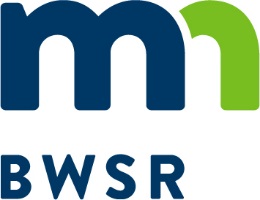 Landowner Questionnaire and Easement Area Assessment FormPlease check either Yes or No or other appropriate boxes and where requested, provide answers to each question.Check the box below that best describes the current property ownership:	 Individual	 Multiple Owners	 Trust	 Husband and Wife	 Contract for Deed	 Entity such as LLP or LLC Yes   No 	Are there any known property deed encumbrances? If so, check all that are applicable:	 Judgments	 Liens	 Mortgages	 Assessments	 Easements Yes   No	Are you are aware of any wells within the planned easement area? If yes, are they:	 Active	 Inactive – Sealed	 Inactive – Not Sealed Yes   No	Are you aware of any severed mineral rights on the property? If yes, the rights are owned by:	 Privately Held	 State of MN	 Bureau of Land Management  Other Yes   No	Is part of the easement area within a platted subdivision?  Yes   No	Have you received a written notice of violation of any local, State, or Federal regulations?  This includes                  DNR Shoreland Rules part 6120.3300, MN Wetland Conservation Act, MN 103E Ditch Buffers, and MN 103F Buffer Law. Yes   No	Are there any potential environmental issues on the planned easement area, or within 200 feet of the planned easement area?  If yes, please check all that apply:		Dump Site, Junk Pile, or Disposal Pit		Contains Tanks, Drums, Vehicles, Machinery, Appliances, Tires, Batteries, Other Storage Containers		Evidence of Contaminated Soils (Unusual Stains, Odors, or Chemicals)		Evidence of Contaminated Surface Waters (Oil Sheen, Discoloration, or Unusual Odors)		Evidence of Former, Existing, or Future Building Site			Other (please describe in the box below)   Yes   No 	Are there any natural gas, crude oil, refined petroleum pipelines or other utilities located on or within 200 feet of the property? If yes, please check all that apply:	 Natural Gas	 Electric	 Fiber Optic/Cable	 Other	 Crude Oil/Refined Petroleum	 Telephone	 Wind Yes   No	Is some or all of the property currently enrolled in another state or federal conservation program (EQIP, WHIP, CSP, CRP, other) or is it encumbered by another conservation easement (RIM, WRP, Wetland Banking/Mitigation, U.S. Fish and Wildlife, Land Trust, etc.)? If yes, explain:Note, lands in certain conservation programs or containing other conservation easements may not be eligible for enrollment.Describe any significant natural resource, natural public lands, or other protected lands that are near the site or will be benefited by the project: 
Are there any potential problems with acquiring a conservation easement on this area?Identify the applicable wetland drainage or alteration methods present in the easement area.  Please check all that apply:	 Private Ditch	 Private Tile	 Lift Station	 Fill/Spoil Placement	 Public Ditch	 Public Tile	 Diversions or Levees	 Other		 Cropping/Vegetation Alteration of Natural Wetlands Yes   No	Are any of the identified drainage features in question 12 governed by a private drainage easement or agreement? If yes, please explain and where possible, provide additional information:Describe any potential issues/constraints with restoring drained or altered wetlands within the easement (i.e. tile system from neighboring property enters proposed easement area, wetland restoration may hydrologically impact neighboring property, etc.): Yes   No	Are the easement boundaries negotiable?  Boundary adjustment may be required after 			investigation and analysis of the proposed wetland restoration.Describe the cropping/land use history of the proposed easement area:Landowner Name:County/Field Office: